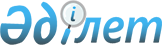 О внесении изменений в решение Егиндыкольского районного маслихата от 26 декабря 2014 года № 5С 32-2 "О бюджете района на 2015-2017 годы"Решение Егиндыкольского районного маслихата Акмолинской области от 10 ноября 2015 года № 5С 37-2. Зарегистрировано Департаментом юстиции Акмолинской области 30 ноября 2015 года № 5101      Примечание РЦПИ.

      В тексте документа сохранена пунктуация и орфография оригинала.

      В соответствии с пунктом 4 статьи 106 Бюджетного кодекса Республики Казахстан от 4 декабря 2008 года, подпунктом 1) пункта 1 статьи 6 Закона Республики Казахстан от 23 января 2001 года «О местном государственном управлении и самоуправлении в Республике Казахстан» Егиндыкольский районный маслихат РЕШИЛ:



      1. Внести в решение Егиндыкольского районного маслихата «О бюджете района на 2015-2017 годы» от 26 декабря 2014 года № 5С32-2 (зарегистрированное в Реестре государственной регистрации нормативных правовых актов № 4579, опубликованное 19 января 2015 года в районной газете «Егіндікөл») следующие изменения:



      пункт 1 изложить в новой редакции:



      «1. Утвердить бюджет района на 2015-2017 годы согласно приложениям 1, 2, 3 соответственно, в том числе на 2015 год в следующих объемах:



      1) доходы – 1075971,2 тысяч тенге, в том числе по:

      налоговым поступлениям – 150037 тысяч тенге;

      неналоговым поступлениям – 1666 тысяч тенге;

      поступления от продажи основного капитала – 3300 тысяч тенге;

      поступлениям трансфертов – 920968,2 тысяч тенге;



      2) затраты – 1065114,1 тысяч тенге;



      3) чистое бюджетное кредитование – 10516,4 тысяч тенге, в том числе:

      бюджетные кредиты – 14538,1 тысяч тенге;

      погашение бюджетных кредитов – 4021,7 тысяч тенге;



      4) сальдо по операциям с финансовыми активами – 19515,2 тысяч тенге, в том числе:

      приобретение финансовых активов – 19515,2 тысяч тенге;

      поступления от продажи финансовых активов государства – 0 тысяч тенге;



      5) дефицит (профицит) бюджета – -19174,5 тысяч тенге;



      6) финансирование дефицита (использование профицита) бюджета – 19174,5 тысяч тенге:

      поступление займов – 14538 тысяч тенге;

      погашение займов – 4021,7 тысяч тенге;

      используемые остатки бюджетных средств – 8658,2 тысяч тенге.»;



      приложения 1, 4, 5, 7 к указанному решению изложить в новой редакции, согласно приложениям 1, 2, 3, 4 к настоящему решению.



      2. Настоящее решение вступает в силу со дня государственной регистрации в Департаменте юстиции Акмолинской области и вводится в действие с 1 января 2015 года.      Председатель сессии

      районного маслихата                        Ж.Алпыспаев      Секретарь

      районного маслихата                        Р.Муллаянов      СОГЛАСОВАНО      Аким Егиндыкольского района                А.Тайжанов

      10 ноября 2015 год

Приложение 1      

к решению Егиндыкольского

районного маслихата   

от 10 ноября 2015    

года № 5С37-2     Приложение 1      

к решению Егиндыкольского

районного маслихата   

от 26 декабря 2014   

года № 5С32-2      

Бюджет района на 2015 год

Приложение 2      

к решению Егиндыкольского

районного маслихата   

от 10 ноября 2015    

года № 5С37-2      Приложение 4      

к решению Егиндыкольского

районного маслихата   

от 26 декабря 2014   

года № 5С32-2       

Целевые трансферты и бюджетные кредиты из республиканского бюджета на 2015 год

Приложение 3       

к решению Егиндыкольского

районного маслихата   

от 10 ноября 2015    

года № 5С37-2      Приложение 5      

к решению Егиндыкольского

районного маслихата   

от 26 декабря 2014   

года № 5С32-2      

Целевые трансферты из областного бюджета на 2015 год

Приложение 4      

к решению Егиндыкольского

районного маслихата   

от 10 ноября 2015    

года № 5С37-2      Приложение 7      

к решению Егиндыкольского

районного маслихата   

от 26 декабря 2014    

года № 5С32-2       

Бюджетные программы сел и сельских округов на 2015 годпродолжение таблицы
					© 2012. РГП на ПХВ «Институт законодательства и правовой информации Республики Казахстан» Министерства юстиции Республики Казахстан
				категориякатегориякатегориякатегорияСумма, тысяч тенгеклассклассклассСумма, тысяч тенгеподклассподклассСумма, тысяч тенгеI. Доходы1075971,21Налоговые поступления15003701Подоходный налог67522Индивидуальный подоходный налог675203Социальный налог762511Социальный налог7625104Hалоги на собственность444921Hалоги на имущество268673Земельный налог8564Hалог на транспортные средства103675Единый земельный налог640205Внутренние налоги на товары, работы и услуги215882Акцизы4253Поступления за использование природных и других ресурсов182544Сборы за ведение предпринимательской и профессиональной деятельности290908Обязательные платежи, взимаемые за совершение юридически значимых действий и (или) выдачу документов уполномоченными на то государственными органами или должностными лицами9541Государственная пошлина9542Неналоговые поступления166601Доходы от государственной собственности3771Поступления части чистого дохода государственных предприятий05Доходы от аренды имущества, находящегося в государственной собственности3747Вознаграждения по кредитам, выданным из государственного бюджета304Штрафы, пени, санкции, взыскания, налагаемые государственными учреждениями, финансируемыми из государственного бюджета, а также содержащимися и финансируемыми из бюджета (сметы расходов) Национального Банка Республики Казахстан2921Штрафы, пени, санкции, взыскания, налагаемые государственными учреждениями, финансируемыми из государственного бюджета, а также содержащимися и финансируемыми из бюджета (сметы расходов) Национального Банка Республики Казахстан, за исключением поступлений от организаций нефтяного сектора29206Прочие неналоговые поступления9971Прочие неналоговые поступления9973Поступления от продажи основного капитала330003Продажа земли и нематериальных активов33001Продажа земли33004Поступления трансфертов920968,202Трансферты из вышестоящих органов государственного управления920968,22Трансферты из областного бюджета920968,2Функциональная группаФункциональная группаФункциональная группаФункциональная группасуммаАдминистратор бюджетных программАдминистратор бюджетных программАдминистратор бюджетных программсуммаБюджетная программаБюджетная программасуммаНаименованиесуммаII. Затраты1065114,101Государственные услуги общего характера192853112Аппарат маслихата района (города областного значения)13348001Услуги по обеспечению деятельности маслихата района (города областного значения)13348122Аппарат акима района (города областного значения)61035001Услуги по обеспечению деятельности акима района (города областного значения)59355003Капитальные расходы государственного органа1680123Аппарат акима района в городе, города районного значения, поселка, села, сельского округа75536001Услуги по обеспечению деятельности акима района в городе, города районного значения, поселка, села, сельского округа71229022Капитальные расходы государственного органа4307459Отдел экономики и финансов района (города областного значения)16815001Услуги по реализации государственной политики в области формирования и развития экономической политики, государственного планирования, исполнения бюджета и управления коммунальной собственностью района (города областного значения)14874003Проведение оценки имущества в целях налогообложения166010Приватизация, управление коммунальным имуществом, постприватизационная деятельность и регулирование споров, связанных с этим175015Капитальные расходы государственного органа1600471Отдел образования, физической культуры и спорта района (города областного значения)9302001Услуги по реализации государственной политики на местном уровне в области образования, физической культуры и спорта9302494Отдел предпринимательства и промышленности района (города областного значения)7539001Услуги по реализации государственной политики на местном уровне в области развития предпринимательства и промышленности5409003Капитальные расходы государственного органа2130495Отдел архитектуры, строительства, жилищно-коммунального хозяйства, пассажирского транспорта и автомобильных дорог района (города областного значения)9278001Услуги по реализации государственной политики на местном уровне в области архитектуры, строительства, жилищно-коммунального хозяйства, пассажирского транспорта и автомобильных дорог927802Оборона1833122Аппарат акима района (города областного значения)1833005Мероприятия в рамках исполнения всеобщей воинской обязанности739,1006Предупреждение и ликвидация чрезвычайных ситуаций масштаба района (города областного значения)680,2007Мероприятия по профилактике и тушению степных пожаров районного (городского) масштаба, а также пожаров в населенных пунктах, в которых не созданы органы государственной противопожарной службы413,703Общественный порядок, безопасность, правовая, судебная, уголовно-исполнительная деятельность304495Отдел архитектуры, строительства, жилищно-коммунального хозяйства, пассажирского транспорта и автомобильных дорог района (города областного значения)304019Обеспечение безопасности дорожного движения в населенных пунктах30404Образование586096,8471Отдел образования, физической культуры и спорта района (города областного значения)586096,8003Обеспечение деятельности организаций дошкольного воспитания и обучения30309004Общеобразовательное обучение418443008Информатизация системы образования в государственных учреждениях образования района (города областного значения)1580009Приобретение и доставка учебников, учебно-методических комплексов для государственных учреждений образования района (города областного значения)5926020Ежемесячная выплата денежных средств опекунам (попечителям) на содержание ребенка-сироты (детей-сирот), и ребенка (детей), оставшегося без попечения родителей5378027Выплата единовременных денежных средств казахстанским гражданам, усыновившим (удочерившим) ребенка (детей)-сироту и ребенка (детей), оставшегося без попечения родителей447028Дополнительное образование для детей и юношества по спорту7713,8040Реализация государственного образовательного заказа в дошкольных организациях образования18830067Капитальные расходы подведомственных государственных учреждений и организаций9747006Социальная помощь и социальное обеспечение45186451Отдел занятости и социальных программ района (города областного значения)43963001Услуги по реализации государственной политики на местном уровне в области обеспечения занятости и реализации социальных программ для населения16328002Программа занятости3996007Социальная помощь отдельным категориям нуждающихся граждан по решениям местных представительных органов3429010Материальное обеспечение детей-инвалидов, воспитывающихся и обучающихся на дому239011Оплата услуг по зачислению, выплате и доставке пособий и других социальных выплат59014Оказание социальной помощи нуждающимся гражданам на дому4920016Государственные пособия на детей до 18 лет1052017Обеспечение нуждающихся инвалидов обязательными гигиеническими средствами и предоставление услуг специалистами жестового языка, индивидуальными помощниками в соответствии с индивидуальной программой реабилитации инвалида881023Обеспечение деятельности центров занятости населения647025Внедрение обусловленной денежной помощи по проекту Өрлеу8653050Реализация Плана мероприятий по обеспечению прав и улучшению качества жизни инвалидов680052Проведение мероприятий, посвященных семидесятилетию Победы в Великой Отечественной войне3079471Отдел образования, физической культуры и спорта района (города областного значения)1204030Содержание ребенка (детей), переданного патронатным воспитателям1204495Отдел архитектуры, строительства, жилищно-коммунального хозяйства, пассажирского транспорта и автомобильных дорог района (города областного значения)19050Реализация Плана мероприятий по обеспечению прав и улучшению качества жизни инвалидов1907Жилищно-коммунальное хозяйство22830123Аппарат акима района в городе, города районного значения, поселка, села, сельского округа17830008Освещение улиц населенных пунктов11259011Благоустройство и озеленение населенных пунктов6571495Отдел архитектуры, строительства, жилищно-коммунального хозяйства, пассажирского транспорта и автомобильных дорог района (города областного значения)5000026Организация эксплуатации тепловых сетей, находящихся в коммунальной собственности районов (городов областного значения)500008Культура, спорт, туризм и информационное пространство70757471Отдел образования, физической культуры и спорта района (города областного значения)6478014Проведение спортивных соревнований на районном (города областного значения) уровне1168015Подготовка и участие членов сборных команд района (города областного значения) по различным видам спорта на областных спортивных соревнованиях5310478Отдел внутренней политики, культуры и развития языков района (города областного значения)64279001Услуги по реализации государственной политики на местном уровне в области информации, укрепления государственности и формирования социального оптимизма граждан, развития языков и культуры8316003Капитальные расходы государственного органа 466004Реализация мероприятий в сфере молодежной политики4776005Услуги по проведению государственной информационной политики4529007Функционирование районных (городских) библиотек16174008Развитие государственного языка и других языков народа Казахстана4888009Поддержка культурно-досуговой работы22601032Капитальные расходы подведомственных государственных учреждений и организаций252910Сельское, водное, лесное, рыбное хозяйство, особо охраняемые природные территории, охрана окружающей среды и животного мира, земельные отношения39604459Отдел экономики и финансов района (города областного значения)2173099Реализация мер по оказанию социальной поддержки специалистов2173473Отдел ветеринарии района (города областного значения)22378001Услуги по реализации государственной политики на местном уровне в сфере ветеринарии9066007Организация отлова и уничтожения бродячих собак и кошек521008Возмещение владельцам стоимости изымаемых и уничтожаемых больных животных, продуктов и сырья животного происхождения293011Проведение противоэпизоотических мероприятий12498477Отдел сельского хозяйства и земельных отношений района (города областного значения)15053001Услуги по реализации государственной политики на местном уровне в сфере сельского хозяйства и земельных отношений1505312Транспорт и коммуникации92549123Аппарат акима района в городе, города районного значения, поселка, села, сельского округа83797013Обеспечение функционирования автомобильных дорог в городах районного значения, поселках, селах, сельских округах83797495Отдел архитектуры, строительства, жилищно-коммунального хозяйства, пассажирского транспорта и автомобильных дорог района (города областного значения)8752023Обеспечение функционирования автомобильных дорог875213Прочие10013123Аппарат акима района в городе, города районного значения, поселка, села, сельского округа8013040Реализация мер по содействию экономическому развитию регионов в рамках Программы «Развитие регионов»8013459Отдел экономики и финансов района (города областного значения)2000012Резерв местного исполнительного органа района (города областного значения)200014Обслуживание долга3459Отдел экономики и финансов района (города областного значения)3021Обслуживание долга местных исполнительных органов по выплате вознаграждений и иных платежей по займам из областного бюджета315Трансферты3085,3459Отдел экономики и финансов района (города областного значения)3085,3006Возврат неиспользованных (недоиспользованных) целевых трансфертов3085,3III. Чистое бюджетное кредитование10516,4Бюджетные кредиты14538,110Сельское, водное, лесное, рыбное хозяйство, особо охраняемые природные территории, охрана окружающей среды и животного мира, земельные отношения14538,1459Отдел экономики и финансов района (города областного значения)14538,1018Бюджетные кредиты для реализации мер социальной поддержки специалистов14538,15Погашение бюджетных кредитов4021,701Погашение бюджетных кредитов4021,71Погашение бюджетных кредитов, выданных из государственного бюджета4021,7IV. Сальдо по операциям с финансовыми активами19515,2Приобретение финансовых активов19515,213Прочие19515,2495Отдел архитектуры, строительства, жилищно-коммунального хозяйства, пассажирского транспорта и автомобильных дорог района (города областного значения)19515,2065Формирование или увеличение уставного капитала юридических лиц19515,26Поступления от продажи финансовых активов государства001Поступления от продажи финансовых активов государства01Поступления от продажи финансовых активов внутри страны0V. Дефицит (профицит) бюджета-19174,5VI. Финансирование дефицита (использование профицита) бюджета19174,57Поступления займов1453801Внутренние государственные займы145382Договоры займа1453816Погашение займов4021,7459Отдел экономики и финансов района (города областного значения)4021,7005Погашение долга местного исполнительного органа перед вышестоящим бюджетом4021,78Используемые остатки бюджетных средств8658,201Остатки бюджетных средств8658,21Свободные остатки бюджетных средств8658,2НаименованиеСумма, тысяч тенгеВсего102 027Целевые текущие трансферты87 489в том числе:На выплату ежемесячной надбавки за особые условия труда к должностным окладам работников государственных учреждений, не являющихся государственными служащими, а также работников государственных казенных предприятий, финансируемых из местных бюджетов34 957Отдел образования, физической культуры и спорта района39 518На реализацию государственного образовательного заказа в дошкольных организациях образования18 830На повышение оплаты труда учителям, прошедшим повышение квалификации по трехуровневой системе20 688Отдел занятости и социальных программ района10 819На внедрение обусловленной денежной помощи по проекту Өрлеу7 735На увеличение норм обеспечения инвалидов обязательными гигиеническими средствами680На проведение мероприятий, посвященных семидесятилетию Победы в Великой Отечественной войне2 404Отдел архитектуры, строительства, жилищно-коммунального хозяйства, пассажирского транспорта и автомобильных дорог района19Установка дорожных знаков и указателей в местах расположения организаций, ориентированных на обслуживание инвалидов19Отдел ветеринарии2 176На увеличение штатной численности местных исполнительных органов агропромышленного комплекса2 176Бюджетные кредиты14 538в том числе:Отдел экономики и финансов района14 538Бюджетные кредиты для реализации мер социальной поддержки специалистов14 538НаименованиеСумма, тысяч тенгеВсего182 918,2Целевые текущие трансферты164 623в том числе:Аппарат акима села Егиндыколь50 000На ремонт автомобильных дорог50000Отдел ветеринарии района12 791На проведение противоэпизоотических мероприятий12498На возмещение (до 50%) стоимости сельскохозяйственных животных направляемых на санитарный убой293Отдел образования, физической культуры и спорта района96157На содержание ребенка (детей), переданного патронатным воспитателям1204На капитальные расходы объектов образования88104В связи с передачей расходов детских юношеских спортивных школ из областного бюджета на районные бюджеты6474На оснащение электронными учебниками школ375Отдел занятости и социальных программ района675На проведение мероприятий, посвященных семидесятилетию Победы в Великой Отечественной войне675Отдел архитектуры, строительства, жилищно-коммунального хозяйства, пассажирского транспорта и автомобильных дорог района5000На подготовку к отопительному сезону коммунальных предприятий5000Целевые трансферты на развитие18 295,2в том числе:Отдел архитектуры, строительства, жилищно-коммунального хозяйства, пассажирского транспорта и автомобильных дорог района18295,2На увеличение уставного капитала юридических лиц18295,2Функциональная группаФункциональная группаФункциональная группаФункциональная группаВСЕГО, тысяч тенгесело АбайАлакольский сельский округАдминистратор бюджетных программАдминистратор бюджетных программАдминистратор бюджетных программВСЕГО, тысяч тенгесело АбайАлакольский сельский округБюджетная программаБюджетная программаВСЕГО, тысяч тенгесело АбайАлакольский сельский округНаименованиеВСЕГО, тысяч тенгесело АбайАлакольский сельский округВсего18517676181197901Государственные услуги общего характера75536746210269123Аппарат акима района в городе, города районного значения, поселка, села, сельского округа75536746210269001Услуги по обеспечению деятельности акима района в городе, города районного значения, поселка, села, сельского округа7122974628139022Капитальные расходы государственного органа43070213007Жилищно-коммунальное хозяйство178301561227123Аппарат акима района в городе, города районного значения, поселка, села, сельского округа178301561227008Освещение улиц населенных пунктов11259156951011Благоустройство и озеленение населенных пунктов6571027612Транспорт и коммуникации8379700123Аппарат акима района в городе, города районного значения, поселка, села, сельского округа8379700013Обеспечение функционирования автомобильных дорог в городах районного значения, поселках, селах, сельских округах837970013Прочие80130483123Аппарат акима района в городе, города районного значения, поселка, села, сельского округа80130483040Реализация мер по содействию экономическому развитию регионов в рамках Программы «Развитие регионов»80130483село Спиридоновкасело Бауманскоесело Буревестниксело ЕгиндыкольЖалманкулакский сельский округсело КоржинкольУзынколький сельский округ10224887071381108797758110359675932569166362105517281964877229325691663621055172819648772293256916636210504728175187722000470213004571954776983147799919534571954776983147799919534301954276527429646914532705004557181530500000837970000008379700000083797000442006700038804420067000388044200670003880